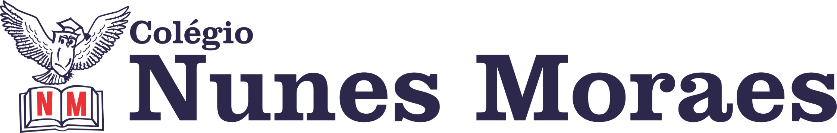 ►1ª AULA: 13h -13:55’  -  FÍSICA 1  -  PROFESSOR WALTER BARROS      CAPÍTULO 1 – INTRODUÇÃO À OPTICA GEOMÉTRICAPasso 1 - Acesse a aula online – link enviado pelo professor. Passo 2 – Resolva questões junto com seu professor:  (páginas 18 e 19)- Atividades para sala – questão 5 - Atividades propostas – questões 3 a 10 Se não conseguir acessar a aula online, acompanhe a resolução das questões pelas fotos enviadas pelo professor ou acesse o gabarito comentado no portal SAS. ►2ª AULA: 13:55’-14:50’   - GRAMÁTICA  -  PROFESSOR FLADIMIR CASTRO CAPÍTULO 2 - VARIEDADE LINGUÍSTICA Passo 1- Acessar a plataforma Meet pelo link: 2º A https://meet.google.com/ptb-vtjw-izk. / 2º B https://meet.google.com/qqz-gzrt-dmq. Passo 2 - Acompanhar a conclusão do conteúdo pelo Meet.Se não conseguir acessar a aula online, fale com a coordenação e assista às videoaulas nos links abaixo.  https://www.youtube.com/watch?v=OWkrebsp8Ng https://www.youtube.com/watch?v=6fBOVygtNoUPasso 3 – Fazer atividade de classe páginas 24 e 25.Passo 4 - Correção da atividade de classe.Atividade de casa:  Atividades Propostas, questões ímpares das páginas	26 a 29.►3ª AULA: 14:50’-15:45’ – BIOLOGIA 1 – PROFESSOR GONZAGA MARTINS CAPÍTULO 2 – REDESCOBERTA DO TRABALHO DE MENDEL E HEREDOGRAMAS Passo 1 – Realize a leitura da teoria proposta ao longo do capítulo (páginas 17 a 26).Passo 2 - Explicação do capítulo neste link: https://meet.google.com/O código será fornecido na hora da aula.Se não conseguir acessar a aula online, fale com a coordenação e assista à videoaula no link abaixo. https://sastv.portalsas.com.br/#/channels/1/videos/6806Passo 3 - Tarefa de classe: Realize os exercícios 1 a 5 da seção "Atividades para Sala" (páginas 27 e 28) Tarefa de casa: Realize os exercícios 7 a 10 da seção "Atividades Propostas" (páginas 28 e 29)►INTERVALO: 15:45’-16:10’    ►4ª AULA:   16:10’-17:05’  – BIOLOGIA  2 – PROFESSOR DONISETHI LÉLIS  Passo 1- Acessar a aula online – link enviado pelo professorSe não conseguir acessar a aula online, fale com a coordenação e assista às videoaulas nos links abaixo. https://youtu.be/dZuUjNILt0M + https://youtu.be/A1FMWr81x2A -Passo 2 – Tarefa de sal :  Atividades para sala  - questões 1,2,3,4 e 5  - páginas 23 e 24.  Tarefa de casa: Atividades propostas  1 a 10 da página 25. ►5ª AULA:   17:05’ – 18:00’ -  REDAÇÃO   -  PROFESSOR FLADIMIR CASTROCAPÍTULO 1 -   PRODUÇÃO DE TEXTOS E O ENEM – AVALIAÇÃO DAS COMPETÊNCIAS Passo 1 – Acessar a plataforma Meet pelo link: 2º A https://meet.google.com/eqc-heop-maa. / 2º B https://meet.google.com/hie-jjnd-azy. Passo 2 – Acompanhar a aula pela plataforma.Se não conseguir acessar a aula online, fale com a coordenação e assista à videoaula no link abaixo.  https://www.youtube.com/watch?v=F4wSMXkAb_c Passo 3 – Atividade de classe  enviada via WhatsApp -  análise de uma redação. Atividade de casa:  uma das redações propostas entre as páginas 7 e 9.CAPÍTULO 2 -  BRIÓFITAS 